Задаци за период 30.3 - 03.4. 2020. годинеМатематика1. Израчунај:              22                36                 45               52               74     -    4             -    9              -    7           -    6             -   52. Израчунај:        63                 52                 75               42                 84   -    25             -  34             -   29            -  14              - 26       27                 18                  15                45                36  +  15            +   14             +   38            +  27            +  47Следеће задатке уради као 1. задатак, потпиши бројеве, па израчунај.3. Од броја 54 одузми број 8.4. Израчунај разлику бројева 51 и 5.5. Умањеник је број 76, а умањилац 9, израчунај разлику. Покушај да напамет запамтиш таблицу множења бројем 3.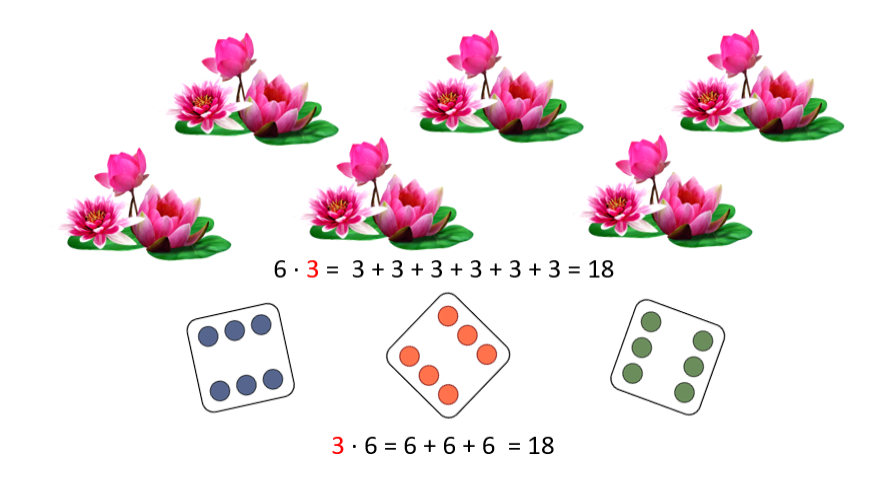 Српски језик1. Напиши по један ред великог и малог слова латинице:Б  B  ________________________________________________b  _________________________________________________________________________________П P    _______________________________________________________________________________p     _______________________________________________________________________________Р R   _________________________________________________________________________________r    _________________________________________________________________________________F F  _________________________________________________________________________________f   _________________________________________________________________________________ХH  _________________________________________________________________________________h   _________________________________________________________________________________2. Препиши реченице, па вежбај да их читаш.Bebi rastu zubi.    ________________________________________________________________Pekar mesi hleb.  _________________________________________________________________Rada pere veš.     _________________________________________________________________Hrana je ukusna.  _________________________________________________________________Faruk nosi kofu.  __________________________________________________________________3. Вежбај читање и ових реченица.Беби расту зуби.    Пекар меси хлеб.  Рада пере веш.     Храна је укусна.  Фарук носи кофу.  Свет око насПогледај 74. и 75. страну у уџбенику за Свет око нас. Прочитај називе животиња испод сваке слике. Покушај да запамтиш те домаће и дивље животиње. 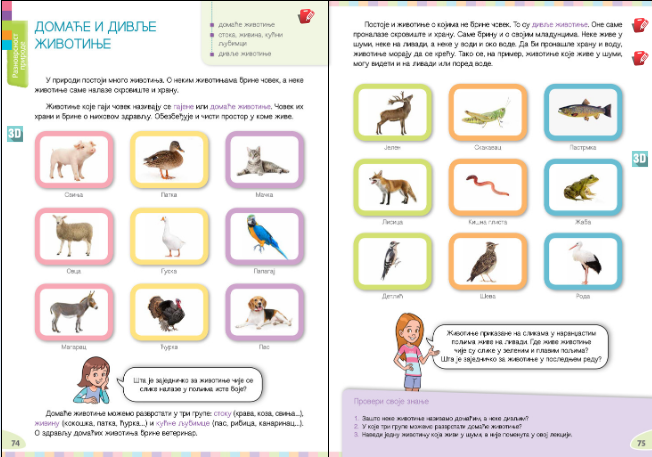 Урађене задатке сликати и послати учитељици до петка 03.4.2020. године.